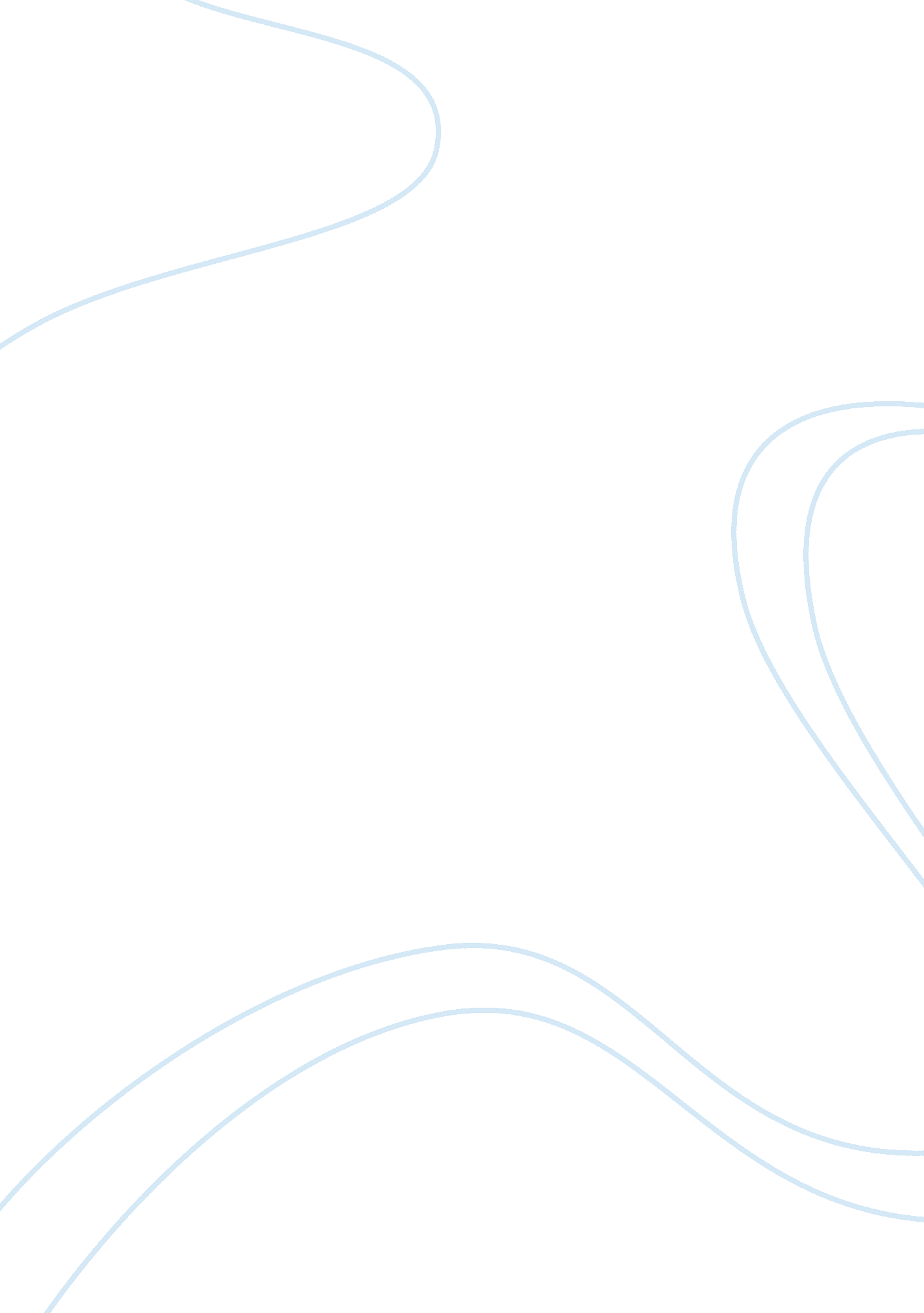 History of worldcup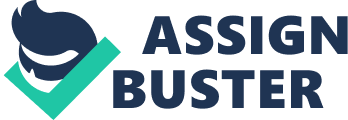 INTRODUCTION The FIFA World Cup, often simply the World Cup, is an international association football competition contested by the senior men’s national teams of the members of Federation Internationale de Football Association (FIFA), the sport’s global governing body. The championship has been awarded every four years since the inaugural tournament in 1930, except in 1942 and 1946 when it was not held because of the Second World War. The current champions are Spain, who won the 2010 tournament. The current format of the tournament involves 32 teams competing for the title at venues within the host nation(s) over a period of about a month; this phase is often called the World Cup Finals. A qualification phase, which currently takes place over the preceding three years, is used to determine which teams qualify for the tournament together with the host nation(s). The 19 World Cup tournaments have been won by eight different national teams. Brazil have won five times, and they are the only team to have played in every tournament. The other World Cup winners are Italy, with four titles; Germany, with three titles; Argentina and inaugural winners Uruguay, with two titles each; and England, France, and Spain, with one title each. The World Cup is the world’s most widely viewed sporting event; an estimated 715. 1 million people watched the final match of the 2006 FIFA World Cup held in Germany. The next three World Cups will be hosted by Brazil in 2014, Russia in 2018, and Qatar in 2022. HISTORY DEVELOPMENT OF THE WORLD CUP | | The world’s first international football match was a challenge match played in Glasgow in 1872 between Scotland and England, which ended in a 0–0 draw. The first international tournament, the inaugural edition of the British Home Championship, took place in 1884. As football grew in popularity in other parts of the world at the turn of the 20th century, it was held as a demonstration sport with no medals awarded at the 1900 and 1904 Summer Olympics (however, the IOC has retroactively upgraded their status to official events), and at the 1906 Intercalated Games. After FIFA was founded in 1904, it tried to arrange an international football tournament between nations outside the Olympic framework in Switzerland in 1906. These were very early days for international football, and the official history of FIFA describes the competition as having been a failure. At the 1908 Summer Olympics in London, football became an official competition. Planned by The Football Association (FA), England’s football governing body, the event was for amateur players only and was regarded suspiciously as a show rather than a competition. Great Britain (represented by the England national amateur football team) won the gold medals. They repeated the feat in 1912 in Stockholm. With the Olympic event continuing to be contested only between amateur teams, Sir Thomas Lipton organised the Sir Thomas Lipton Trophy tournament in Turin in 1909. The Lipton tournament was a championship between individual clubs (not national teams) from different nations, each one of which represented an entire nation. The competition is sometimes described as The First World Cup, and featured the most prestigious professional club sides from Italy, Germany and Switzerland, but the FA of England refused to be associated with the competition and declined the offer to send a professional team. In 1914, FIFA agreed to recognise the Olympic tournament as a “ world football championship for amateurs”, and took responsibility for managing the event. This paved the way for the world’s first intercontinental football competition, at the 1920 Summer Olympics, contested by Egypt and thirteen European teams, and won by Belgium. 8] Uruguay won the next two Olympic football tournaments in 1924 and 1928. Those were also the first two open world championships, as 1924 was the start of FIFA’s professional BEGINNING OF WORLD CUP Due to the success of the Olympic football tournaments, FIFA, with President Jules Rimet the driving force, again started looking at staging its own international tournament outside of the Olympics. On 28 May 1928, the FIFA Congress in Amsterdam decided to stage a world championship itself. 9] With Uruguay now two-time official football world champions and to celebrate their centenary of independence in 1930, FIFA named Uruguay as the host country of the inaugural World Cup tournament. The national associations of selected nations were invited to send a team, but the choice of Uruguay as a venue for the competition meant a long and costly trip across the Atlantic Ocean for European sides. Indeed, no European country pledged to send a team until two months before the start of the competition. Rimet eventually persuaded teams from Belgium, France, Romania, and Yugoslavia to make the trip. In total thirteen nations took part: seven from South America, four from Europe and two from North America. The first two World Cup matches took place simultaneously on 13 July 1930, and were won by France and USA, who defeated Mexico 4–1 and Belgium 3–0 respectively. The first goal in World Cup history was scored by Lucien Laurent of France. In the final, Uruguay defeated Argentina 4–2 in front of a crowd of 93, 000 people in Montevideo, and in doing so became the first nation to win the World Cup. [11] World Cups before SECOND WORLD WARAfter the creation of the World Cup, the 1932 Summer Olympics, held in Los Angeles, did not plan to include football as part of the schedule due to the low popularity of the sport in the United States, as American football had been growing in popularity. FIFA and the IOC also disagreed over the status of amateur players, and so football was dropped from the Games. Olympic football returned at the 1936 Summer Olympics, but was now overshadowed by the more prestigious World Cup. The issues facing the early World Cup tournaments were the difficulties of intercontinental travel, and war. Few South American teams were willing to travel to Europe for the 1934 and 1938 tournaments, with Brazil the only South American team to compete in both. The 1942 and 1946 competitions, which Nazi Germany and Brazil sought to host, were cancelled due to World War II and its aftermath. World Cups after SECOND WORLD WAR The 1950 World Cup, held in Brazil, was the first to include British participants. British teams withdrew from FIFA in 1920, partly out of unwillingness to play against the countries they had been at war with, and partly as a protest against foreign influence on football, but rejoined in 1946 following FIFA’s invitation. The tournament also saw the return of 1930 champions Uruguay, who had boycotted the previous two World Cups. Uruguay won the tournament again after defeating the host nation Brazil, in the match called “ Maracanazo” (Portuguese: Maracanaco). In the tournaments between 1934 and 1978, 16 teams competed in each tournament, except in 1938, when Austria was absorbed into Germany after qualifying, leaving the tournament with 15 teams, and in 1950, when India, Scotland and Turkey withdrew, leaving the tournament with 13 teams. 16] Most of the participating nations were from Europe and South America, with a small minority from North America, Africa, Asia and Oceania. These teams were usually defeated easily by the European and South American teams. Until 1982, the only teams from outside Europe and South America to advance out of the first round were: USA, semi-finalists in 1930; Cuba, quarter-finalists in 1938; Korea DPR, quarter-finalists in 1966; and Mexico, quarter-finalists in 1970. The tournament was expanded to 24 teams in 1982,[17] and then to 32 in 1998,[18] also allowing more teams from Africa, Asia and North America to take part. Since then, teams from these regions have enjoyed more success, with several having reached the quarter-finals: Mexico, quarter-finalists in 1986; Cameroon, quarter-finalists in 1990; Korea Republic, finishing in fourth place in 2002; Senegal, along with USA, both quarter-finalists in 2002; and Ghana as quarter-finalists in 2010. Nevertheless, European and South American teams continue to dominate, e. g. , the quarter-finalists in 1994, 1998 and 2006 were all from Europe or South America. Two hundred teams entered the 2002 FIFA World Cup qualification rounds; 198 nations attempted to qualify for the 2006 FIFA World Cup, while a record 204 countries entered qualification for the 2010 FIFA World Cup. [19] THE AWARDS AND TROPHY From 1930 to 1970, the Jules Rimet Trophy was awarded to the World Cup winner. It was originally simply known as the World Cup or Coupe du Monde, but in 1946 it was renamed after the FIFA president Jules Rimet who set up the first tournament. In 1970, Brazil’s third victory in the tournament entitled them to keep the trophy permanently. However, the trophy was stolen in 1983, and has never been recovered, apparently melted down by the thieves. [23] After 1970, a new trophy, known as the FIFA World Cup Trophy, was designed. The experts of FIFA, coming from seven different countries, evaluated the 53 presented models, finally opting for the work of the Italian designer Silvio Gazzaniga. The new trophy is 36 cm (14. 2 in) high, made of solid 18 carat (75%) gold and weighs 6. 175 kg (13. 6 lb). The base contains two layers of semi-precious malachite while the bottom side of the trophy bears the engraved year and name of each FIFA World Cup winner since 1974. The description of the trophy by Gazzaniga was: “ The lines spring out from the base, rising in spirals, stretching out to receive the world. From the remarkable dynamic tensions of the compact body of the sculpture rise the figures of two athletes at the stirring moment of victory. “[24] This new trophy is not awarded to the winning nation permanently. World Cup winners retain the trophy until the next tournament and are awarded a gold-plated replica rather than the solid gold original. [25] At the present, all members (players, coaches, and managers) of the top three eams receive medals with an insignia of the World Cup Trophy; winners’ (gold), runner-ups’ (silver), and third-place (bronze). In the 2002 edition, fourth-place medals were awarded to hosts South Korea. Prior to the 1978 tournament, medals were only awarded to the eleven players on the pitch at the end of the final and the third-place match. In November 2007, FIFA announced that all members of World Cup-winning squads between 1930 and 1974 were to be retroactively awarded winners’ medals. [26][27][28] Format AND STRUCTURE Since the second World Cup in 1934, qualifying tournaments have been held to thin the field for the final tournament. 29] They are held within the six FIFA continental zones (Africa, Asia, North and Central America and Caribbean, South America, Oceania, and Europe), overseen by their respective confederations. For each tournament, FIFA decides the number of places awarded to each of the continental zones beforehand, generally based on the relative strength of the confederations’ teams. The qualification process can start as early as almost three years before the final tournament and last over a two-year period. The formats of the qualification tournaments differ between confederations. Usually, one or two places are awarded to winners of intercontinental play-offs. For example, the winner of the Oceanian zone and the fifth-placed team from the Asian zone entered a play-off for a spot in the 2010 World Cup. [30] From the 1938 World Cup onwards, host nations received automatic qualification to the final tournament. This right was also granted to the defending champions between 1938 and 2002, but was withdrawn from the 2006 FIFA World Cup onward, requiring the champions to qualify. Brazil, winners in 2002, were the first defending champions to play qualifying matches. [31]The current final tournament features 32 national teams competing over a month in the host nation(s). There are two stages: the group stage followed by the knockout stage. [32] In the group stage, teams compete within eight groups of four teams each. Eight teams are seeded, including the hosts, with the other seeded teams selected using a formula based on the FIFA World Rankings and/or performances in recent World Cups, and drawn to separate groups. [33] The other teams are assigned to different “ pots”, usually based on geographical criteria, and teams in each pot are drawn at random to the eight groups. Since 1998, constraints have been applied to the draw to ensure that no group contains more than two European teams or more than one team from any other confederation. [34] Each group plays a round-robin tournament, in which each team is scheduled for three matches against other teams in the same group. The last round of matches of each group is scheduled at the same time to preserve fairness among all four teams. [35] The top two teams from each group advance to the knockout stage. Points are used to rank the teams within a group. Since 1994, three points have been awarded for a win, one for a draw and none for a loss (before, winners received two points). THE HOSTS OF WORLD CUP Early World Cups were given to countries at meetings of FIFA’s congress. The locations were controversial because South America and Europe were by far the two centres of strength in football and travel between them required three weeks by boat. The decision to hold the first World Cup in Uruguay, for example, led to only four European nations competing. [37] The next two World Cups were both held in Europe. The decision to hold the second of these in France was disputed, as the South American countries understood that the location would alternate between the two continents. Both Argentina and Uruguay thus boycotted the 1938 FIFA World Cup. [38] Since the 1958 FIFA World Cup, to avoid future boycotts or controversy, FIFA began a pattern of alternating the hosts between the Americas and Europe, which continued until the 1998 FIFA World Cup. The 2002 FIFA World Cup, hosted jointly by South Korea and Japan, was the first one held in Asia, and the only tournament with multiple hosts. 39] South Africa became the first African nation to host the World Cup in 2010. The 2014 FIFA World Cup will be hosted by Brazil, the first held in South America since 1978,[40] and will be the first occasion where consecutive World Cups are held outside Europe. The host country is now chosen in a vote by FIFA’s Executive Committee. This is done under an exhaustive ballot system. The national football association of a country desiring to host the event receives a “ Hosting Agreement” from FIFA, which explains the steps and requirements that are expected from a strong bid. The bidding association also receives a form, the submission of which represents the official confirmation of the candidacy. After this, a FIFA designated group of inspectors visit the country to identify that the country meets the requirements needed to host the event and a report on the country is produced. The decision on who will host the World Cup is usually made six or seven years in advance of the tournament. However, there have been occasions where the hosts of multiple future tournaments were announced at the same time, as was the case for the 2018 and 2022 World Cups, which were awarded to Russia and Qatar respectively. For the 2010 and 2014 World Cups, the final tournament is rotated between confederations, allowing only countries from the chosen confederation (Africa in 2010, South America in 2014) to bid to host the tournament. The rotation policy was introduced after the controversy surrounding Germany’s victory over South Africa in the vote to host the 2006 tournament. However, the policy of continental rotation will not continue beyond 2014, so any country, except those belonging to confederations that hosted the two preceding tournaments, can apply as hosts for World Cups starting from 2018. 41] This is partly to avoid a similar scenario to the bidding process for the 2014 tournament, where Brazil was the only official bidder. Other nations have also been successful when hosting the tournament. Sweden (runners-up in 1958), Chile (third place in 1962), Korea Republic (fourth place in 2002), and Mexico (quarter-finals in 1970 and 1986) all have their best results when serving as hosts. So far, South Africa (2010) was the only host nation to fail to advance beyond the first round. Organisation and media coverageThe World Cup was first televised in 1954 and is now the most widely viewed and followed sporting event in the world, exceeding even the Olympic Games. The cumulative audience of all matches of the 2006 World Cup is estimated to be 26. 29 billion. [1] 715. 1 million individuals watched the final match of this tournament (a ninth of the entire population of the planet). The 2006 World Cup draw, which decided the distribution of teams into groups, was watched by 300 million viewers. [42] Each FIFA World Cup since 1966 has its own mascot or logo. World Cup Willie, the mascot for the 1966 competition, was the first World Cup mascot. [43] Recent World Cups have also featured official match balls specially designed for each World Cup. CONCLUSION To date, the final of the World Cup has only been contested by European and South American teams. European nations have won ten titles; South American teams have won nine. Only two teams from outside these two continents have ever reached the semi-finals of the competition: USA (North, Central America and Caribbean) in 1930 and Korea Republic (Asia) who reached the semis in 2002. The best result of an African team is reaching the quarter-finals: Cameroon in 1990, Senegal in 2002 and Ghana in 2010. Only one Oceanian qualifier, Australia in 2006, has advanced to the second round. [51] Brazil, Argentina, and Spain are the only teams to win a World Cup outside their continental confederation; Brazil came out victorious in Europe (1958), North America (1970 and 1994) and Asia (2002), Argentina won a North American World Cup in 1986, while Spain won the only African World Cup in 2010. Only on three occasions have consecutive World Cups been won by teams from the same continent – Italy and Brazil successfully defended their titles in 1938 and 1962 respectively, while Spain’s 2010 triumph followed Italy’s in 2006. Among the national teams, Germany have played the most World Cup matches, with 99,[66] while Brazil have scored the most World Cup goals, with 210. [67] The two teams have played each other only once in the World Cup, in the 2002 final. RERENCESS 